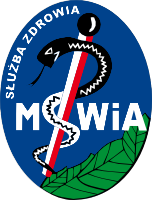 Samodzielny Publiczny Zakład Opieki Zdrowotnej  Ministerstwa Spraw Wewnętrznych i Administracji z Warmińsko-Mazurskim Centrum Onkologii w OlsztynieSPECYFIKACJA ISTOTNYCH WARUNKÓW ZAMÓWIENIAW PRZETARGU NIEOGRANICZNONYM O WARTOŚCI SZACUNKOWEJ POWYŻEJ KWOTY OKREŚLONEJW PRZEPISACH WYDANYCH NA PODSTAWIE ART. 11 UST. 8 USTAWY PRAWO ZAMÓWIEŃ PUBLICZNYCH, PN.:„DOSTAWA SPRZĘTU DOZYMETRYCZNEGO”ZATWIERDZAM:………………………….....	Data, podpis DyrektoraZnak sprawy: ZPZ –45/09/18	Nazwa i adres Zamawiającego oraz adres poczty elektronicznej lub strony internetowej ZamawiającegoSamodzielny Publiczny Zakład Opieki Zdrowotnej Ministerstwa Spraw Wewnętrznych i Administracji z Warmińsko-Mazurskim Centrum Onkologii w Olsztynie,Al. Wojska Polskiego 37, 10-228 OLSZTYNNIP 739-29-54-895, Regon 51-00-22-366DZIAŁ ZAMÓWIEŃ PUBLICZNYCH i ZAOPATRZENIA:TEL./FAKS: 089-539-82-18 TEL.: 089-539-82-97Godziny urzędowania: 7.00 - 15.00Adres poczty elektronicznej i strony internetowej Zamawiającegowww.bip.poliklinika.net	przetargi@poliklinika.netTryb udzielania zamówieniaPostępowanie o udzielenie zamówienia publicznego prowadzone jest w trybie przetargu nieograniczonego o wartości szacunkowej powyżej kwoty określonej w przepisach wydanych na podstawie art. 11 ust. 8 ustawy z dnia 29 stycznia 2004 r. Prawo zamówień publicznych (Dz.U. 2017 r. poz. 1579 i 2018 oraz Dz.U. 2018 r. poz. 1560, 1603, 1669) zwanej dalej ustawą lub ustawą Pzp.Postępowanie jest prowadzone w ramach projektu „Rozbudowa i modernizacja zakładu radioterapii w celu poprawy dostępności i jakości leczenia pacjentów onkologicznych w SP ZOZ MSWiA z W-MCO w Olsztynie – etap 2 zakup jednego akceleratora oraz budowa jednego bunkra wraz z ich dostosowaniem do istniejącej infrastruktury POIS.09.02.00-00-0135/17”, finansowanego ze środków Unii Europejskiej oraz budżetu Państwa.Zgodnie z art. 24 aa ustawy Pzp, Zamawiający zastrzega sobie możliwość dokonania w pierwszej kolejności oceny ofert, a następnie zbadania, czy wykonawca którego oferta została oceniona jako najkorzystniejsza, nie podlega wykluczeniu oraz spełnia warunki udziału w postępowaniu.Opis przedmiotu zamówieniaPrzedmiot zamówienia stanowi:Zadanie 1Wielodetektorowa, wysokorozdzielcza matryca dedykowana do weryfikacji dynamicznych planów stereotaktycznych  – 1 sztuka,Zadanie 2Urządzenie do codziennej kontroli stabilności wiązek medycznego akceleratora liniowego – 1 sztuka,Zadanie 3Dawkomierz klasy referencyjnej stosowany w radioterapii – 1 sztuka,Zadanie 4Detektor diamentowy do precyzyjnych pomiarów dozymetrycznych – 1 sztuka.Szczegółowy opis zamówienia zawiera załącznik nr 2 do niniejszej Specyfikacji Istotnych Warunków Zamówienia – Formularz parametrów technicznych i użytkowych oraz Załącznik nr 5 - Wzór umowy.Wykonawca może powierzyć wykonanie części zamówienia podwykonawcy. Zamawiający nie zastrzega obowiązku osobistego wykonania przez Wykonawcę kluczowych części zamówienia. Zamawiający żąda wskazania przez Wykonawcę w ofercie (w „Formularzu Oferty” – Załącznik nr 1 do SIWZ) części zamówienia/zakresu zamówienia, których wykonanie Wykonawca powierza podwykonawcom oraz wskazania firm podwykonawców (nazw).Podane w Załączniku nr 2 do SIWZ parametry należy traktować jako minimalne, wymagane parametry oferowanego sprzętu. Zamawiający dopuszcza oferowanie sprzętu o parametrach lepszych niż żądane, o ile nie zastrzeżono inaczej. Zamawiający wymaga podania konkretnych parametrów oferowanych urządzeń.Wykonawca zobowiązany jest do przedstawienia nazwy producenta, modelu (typu urządzenia), nr katalogowych oraz zestawienia parametrów technicznych oferowanych urządzeń w zakresie parametrów, odpowiadających zestawieniu parametrów wymaganych w Załączniku nr 2 do SIWZ - Formularzu parametrów technicznych i użytkowych. Z zestawienia musi jednoznacznie wynikać, jaki produkt Wykonawca oferuje, czy jest to produkt dokładnie spełniający wymagania zamówienia, czy produkt o lepszych parametrach. Oferowane parametry Wykonawca ma obowiązek uzupełnić w przeznaczonych do tego polach w Załączniku nr 2 do SIWZ. Oferowany sprzęt musi być fabrycznie nowy.Zamawiający informuje, że tam, gdzie w SIWZ opisał przedmiot zamówienia przez wskazanie znaków towarowych, patentów lub pochodzenia, źródła lub szczególnego procesu, który charakteryzuje produkty lub usługi dostarczane przez konkretnego Wykonawcę, co mogłoby doprowadzić do uprzywilejowania lub wyeliminowania niektórych Wykonawców lub produktów, Zamawiający dopuszcza rozwiązanie równoważne opisywanym pod warunkiem, że będą one o nie gorszych właściwościach i jakości. Zamawiający informuje, że tam, gdzie Zamawiający opisał przedmiot zamówienia przez odniesienie do norm, europejskich ocen technicznych, aprobat, specyfikacji technicznych i systemów referencji technicznych, o których mowa wart. 30 ust. 1 pkt 2 i ust. 3 ustawy PZP, Zamawiający wskazuje, że dopuszcza rozwiązania równoważne opisywanym. Wykonawca, który powołuje się na rozwiązania równoważne opisywanym przez Zamawiającego, jest obowiązany wykazać, że oferowane przez niego dostawy lub usługi spełniają wymagania określone przez Zamawiającego.KOD CPV:33151000-3	Urządzenia i wyroby do radioterapii38340000-0	Aparatura do mierzenia promieniowania38341200-9 	Dozymetry promieniowania Opis części zamówienia4.1. 	Zamówienie jest podzielone na 4 części (Zadania).  4.2. 	Zamawiający dopuszcza składanie ofert częściowych na każdą z nich (dowolną liczbę).Informacja o przewidzianych zamówieniach, o których mowa w art. 67 ust. 1 pkt 6 i 7 Ustawy lub art. 134 ust. 6 pkt 3, jeżeli Zamawiający przewiduje udzielenie takich zamówieńZamawiający nie przewiduje zamówień, o których mowa w art. 67 ust. 1 pkt 6 i 7 Ustawy lub art. 134 ust. 6 pkt 3.Opis sposobu przedstawienia ofert wariantowych oraz minimalne warunki jakim muszą odpowiadać oferty wariantowe wraz z wybranymi kryteriami oceny, jeżeli Zamawiający wymaga lub dopuszcza ich składanie. Zamawiający nie dopuszcza składania ofert wariantowych.Termin i miejsce wykonania zamówienia50 dni od daty zawarcia umowy. Miejsce wykonania zamówienia – siedziba SPZOZ MSWiA z W-MCO w Olsztynie, Al. Wojska Polskiego 37, 10-228 Olsztyn.Warunki udziału w postępowaniuO udzielenie zamówienia mogą ubiegać się Wykonawcy, którzy:Nie podlegają wykluczeniu z postępowania:Spełniają warunki udziału w postępowaniu dotyczące: Kompetencji lub uprawnień do prowadzenia określonej działalności zawodowej, o ile wynika to z odrębnych przepisów;Zamawiający nie definiuje szczegółowego warunku udziału w postępowaniu, ponieważ działalność prowadzona na potrzeby wykonania zamówienia nie wymaga posiadania specjalnych kompetencji lub uprawnień. Zamawiający wymaga jedynie złożenia oświadczenia o spełnianiu warunków udziału w postępowaniu w formie Jednolitego Europejskiego dokumentu Zamówienia (Część IV sekcja α);Sytuacji ekonomicznej i finansowej;	Zamawiający nie definiuje szczegółowego warunku udziału w postępowaniu. Zamawiający wymaga jedynie złożenia oświadczenia o spełnianiu warunków udziału w postępowaniu w formie Jednolitego Europejskiego dokumentu Zamówienia (Część IV sekcja α);Zdolności technicznej i zawodowej;Zamawiający nie definiuje szczegółowego warunku udziału w postępowaniu. Zamawiający wymaga jedynie złożenia oświadczenia o spełnianiu warunków udziału w postępowaniu w formie Jednolitego Europejskiego dokumentu Zamówienia (Część IV sekcja α);Wykonawca może w celu potwierdzenia spełniania warunków udziału w postępowaniu, w stosownych sytuacjach oraz w odniesieniu do konkretnego zamówienia, lub jego części, polegać na zdolnościach technicznych lub zawodowych lub sytuacji finansowej lub ekonomicznej innych podmiotów, niezależnie od charakteru prawnego łączących go z nim stosunków prawnych. Wykonawca, który polega na zdolnościach lub sytuacji innych podmiotów, musi udowodnić Zamawiającemu, że realizując zamówienie, będzie dysponował niezbędnymi zasobami tych podmiotów, w szczególności przedstawiając wraz z ofertą zobowiązanie tych podmiotów do oddania mu do dyspozycji niezbędnych zasobów na potrzeby realizacji zamówienia.Zamawiający oceni, czy udostępniane Wykonawcy przez inne podmioty zdolności techniczne lub zawodowe lub ich sytuacja finansowa lub ekonomiczna, pozwalają na wykazanie przez Wykonawcę spełniania warunków udziału w postępowaniu oraz zbada, czy nie zachodzą wobec tego podmiotu podstawy wykluczenia, o których mowa w art. 24 ust. 1 pkt 13-22 i ust. 5 pkt. 1 i 8.Wykonawca, który polega na sytuacji finansowej lub ekonomicznej innych podmiotów, odpowiada solidarnie z podmiotem, który zobowiązał się do udostępnienia zasobów, za szkodę poniesioną przez Zamawiającego powstałą wskutek nieudostępnienia tych zasobów, chyba że za nieudostępnienie zasobów nie ponosi winy.Jeżeli zdolności techniczne lub zawodowe lub sytuacja ekonomiczna lub finansowa, podmiotu, o którym mowa w pkt. 8.2, nie potwierdzają spełnienia przez Wykonawcę warunków udziału w postępowaniu lub zachodzą wobec tych podmiotów podstawy wykluczenia, Zamawiający żąda, aby Wykonawca w terminie określonym przez Zamawiającego zastąpił ten podmiot innym podmiotem lub podmiotami lub zobowiązał się do osobistego wykonania odpowiedniej części zamówienia, jeżeli wykaże zdolności techniczne lub zawodowe lub sytuację finansową lub ekonomiczną, o których mowa w pkt 8.2.Wykonawca, który powołuje się na zasoby innych podmiotów, w celu wykazania braku istnienia wobec nich podstaw wykluczenia oraz spełniania, w zakresie, w jakim powołuje się na ich zasoby, warunków udziału w postępowaniu składa także oświadczenia w formie Jednolitego Europejskiego Dokumentu Zamówienia dotyczące tych podmiotów wg wzoru na załączniku nr 3 do SIWZ dotyczące tych podmiotów. Wykonawcy mogą wspólnie ubiegać się o udzielenie zamówienia.Wykonawcy wspólnie ubiegający się o udzielenie zamówienia ustanawiają pełnomocnika do reprezentowania ich w postępowaniu o udzielenie zamówienia albo reprezentowania w postępowaniu i zawarcia umowy w sprawie zamówienia publicznego.Przepisy dotyczące wykonawcy stosuje się odpowiednio do wykonawców wspólnie ubiegających się o udzielenie zamówienia. W przypadku wspólnego ubiegania się o zamówienie przez Wykonawców, oświadczenie wg wzoru na załączniku nr 3 do SIWZ w formie Jednolitego Europejskiego Dokumentu Zamówienia składa każdy z Wykonawców wspólnie ubiegających się o zamówienie. Dokumenty te potwierdzają spełnianie warunków udziału w oraz brak podstaw wykluczenia w zakresie, w którym każdy z Wykonawców wykazuje spełnianie warunków udziału w postępowaniu oraz brak podstaw wykluczenia.Zamawiający nie wymaga, aby Wykonawca, który zamierza powierzyć wykonanie części zamówienia podwykonawcom, w celu wykazania braku istnienia wobec nich podstaw wykluczenia z udziału w postępowaniu złożył oświadczenie w formie Jednolitego Europejskiego Dokumentu Zamówienia.Wykonawca może wykorzystać w jednolitym dokumencie nadal aktualne informacje zawarte w innym jednolitym dokumencie złożonym w odrębnym postępowaniu o udzielenie zamówienia.Podstawy wykluczeniaO udzielenie zamówienia mogą ubiegać się Wykonawcy, którzy nie podlegają wykluczeniu z postępowania;Brak podstaw do wykluczenia zostanie zweryfikowany na podstawie przedłożonego wraz z ofertą oświadczenia w formie Jednolitego Europejskiego Dokumentu Zamówienia – wg wzoru na załączniku nr 3 do SIWZ oraz wymaganych dokumentów.Z postępowania o udzielenie zamówienia publicznego wyklucza się Wykonawców wobec których zaistniały  okoliczności określone w art. 24 ust. 1 pkt 12 -  23 ustawy Pzp.Poza przypadkami wskazanymi w punkcie 9.2. Zamawiający wykluczy z postępowania o udzielenie zamówienia publicznego Wykonawców wobec których zaistniały  okoliczności określone w art. 24 ust. 5 pkt. 1 i 8 ustawy Pzp, tj.:w stosunku do którego otwarto likwidację, w zatwierdzonym przez sąd układzie w postępowaniu restrukturyzacyjnym jest przewidziane zaspokojenie wierzycieli przez likwidację jego majątku lub sąd zarządził likwidację jego majątku w trybie art. 332 ust. 1 ustawy z dnia 15 maja 2015 r. – Prawo restrukturyzacyjne (Dz. U. poz. 978, z późn. zm.) lub którego upadłość ogłoszono, z wyjątkiem wykonawcy, który po ogłoszeniu upadłości zawarł układ zatwierdzony prawomocnym postanowieniem sądu, jeżeli układ nie przewiduje zaspokojenia wierzycieli przez likwidację majątku upadłego, chyba że sąd zarządził likwidację jego majątku w trybie art. 366 ust. 1 ustawy z dnia 28 lutego 2003 r. – Prawo upadłościowe (Dz. U. z 2015 r. poz. 233, z późn. zm.); który naruszył obowiązki dotyczące płatności podatków, opłat lub składek na ubezpieczenia społeczne lub zdrowotne, co zamawiający jest w stanie wykazać za pomocą stosownych środków dowodowych, z wyjątkiem przypadku, o którym mowa w przepisie art. 24 ust. 1 pkt 15 ustawy Pzp, chyba że wykonawca dokonał płatności należnych podatków, opłat lub składek na ubezpieczenia społeczne lub zdrowotne wraz z odsetkami lub grzywnami lub zawarł wiążące porozumienie w sprawie spłaty tych należności.	 Ofertę Wykonawcy wykluczonego uznaje się za odrzuconą.Wykaz oświadczeń lub dokumentów potwierdzających spełnianie warunków udziału w postępowaniu, potwierdzenia że oferowane dostawy odpowiadają wymaganiom określonym przez Zamawiającego oraz potwierdzających brak podstaw do wykluczenia. W celu wstępnego wykazania braku podstaw do wykluczenia z postępowania Wykonawca składa oświadczenie o braku podstaw do wykluczenia z postępowania w formie Jednolitego Europejskiego Dokumentu Zamówienia wg załącznika nr 3 do SIWZW celu wstępnego wykazania, że Wykonawca spełnia warunki udziału w postępowaniu Wykonawca składa oświadczenie o spełnianiu warunków udziału w postępowaniu w formie jednolitego Europejskiego Dokumentu Zamówienia wg wzoru na załączniku nr 3 do SIWZ;Zamawiający informuje również o możliwość wypełnienia formularza Jednolitego Europejskiego Dokumentu Zamówienia przy wykorzystaniu systemu dostępnego poprzez stronę internetową https://ec.europa.eu/growth/tools-databases/espd/Wymagane oświadczenia i dokumenty oraz zasady ich składania.Zgodnie z art. 86 ust. 5 ustawy Prawo zamówień publicznych Zamawiający niezwłocznie po otwarciu ofert zamieści na stronie internetowej informacje dotyczące:kwoty, jaką zamierza przeznaczyć na sfinansowanie zamówienia;firm i adresów Wykonawców, którzy złożyli oferty w terminie,ceny, terminu wykonania zamówienia, okresu gwarancji i warunków płatności zawartych w ofertachZgodnie z art. 24 ust. 11 Prawo zamówień Publicznych Wykonawca w terminie 3 dni od dnia zamieszczenia informacji przekaże Zamawiającemu oświadczenie o przynależności lub braku przynależności do tej samej grupy kapitałowej, o której mowa w art. 24 ust. 1 pkt 23 ustawy Pzp. Wzór oświadczenia o przynależności lub braku przynależności do grupy kapitałowej stanowi załącznik nr 8 do SIWZ.Wykonawca, którego oferta została oceniona jako najkorzystniejsza w postępowaniu, w celu potwierdzenia braku podstaw do wykluczenia, na wezwanie Zamawiającego złoży w wyznaczonym przez Zamawiającego terminie, nie krótszym niż 10 dni następujące dokumenty: informacja z Krajowego Rejestru Karnego w zakresie określonym w art. 24 ust. 1 pkt 13, 14 i 21 ustawy Pzp, wystawiona nie wcześniej niż 6 miesięcy przed upływem terminu składania ofert;oświadczenie wykonawcy o braku wydania wobec niego prawomocnego wyroku sądu lub ostatecznej decyzji administracyjnej o zaleganiu z uiszczaniem podatków, opłat lub składek na ubezpieczenia społeczne lub zdrowotne albo w przypadku wydania takiego wyroku lub decyzji – dokumentów potwierdzających dokonanie płatności tych należności wraz z ewentualnymi odsetkami lub grzywnami lub zawarcie wiążącego porozumienia w sprawie spłat tych należności;zaświadczenie właściwego naczelnika urzędu skarbowego potwierdzające, że wykonawca nie zalega z opłacaniem podatków, wystawione nie wcześniej niż 3 miesiące przed upływem terminu składania ofert lub inny dokument potwierdzający, że wykonawca zawarł porozumienie z właściwym organem podatkowym w sprawie spłat tych należności wraz z ewentualnymi odsetkami lub grzywnami, w szczególności uzyskał przewidziane prawem zwolnienie, odroczenie lub rozłożenie na raty zaległych płatności lub wstrzymanie w całości wykonania decyzji właściwego organu;zaświadczenie właściwej terenowej jednostki organizacyjnej Zakładu Ubezpieczeń Społecznych lub Kasy Rolniczego Ubezpieczenia Społecznego albo inny dokument potwierdzający, że wykonawca nie zalega z opłacaniem składek na ubezpieczenia społeczne lub zdrowotne, wystawione nie wcześniej niż 3 miesiące przed upływem terminu składania ofert lub inny dokument potwierdzający, że wykonawca zawarł porozumienie z właściwym organem w sprawie spłat tych należności wraz z ewentualnymi odsetkami lub grzywnami, w szczególności uzyskał przewidziane prawem zwolnienie, odroczenie lub rozłożenie na raty zaległych płatności lub wstrzymanie w całości wykonania decyzji właściwego organu;odpis z właściwego rejestru lub z centralnej ewidencji i informacji o działalności gospodarczej, jeżeli odrębne przepisy wymagają wpisu do rejestru lub ewidencji, w celu potwierdzenia braku podstaw wykluczenia na podstawie art. 24 ust. 5 pkt 1 ustawy Pzp;oświadczenie wykonawcy o braku orzeczenia wobec niego tytułem środka zapobiegawczego zakazu ubiegania się o zamówienia publiczne;oświadczenie wykonawcy o niezaleganiu z opłacaniem podatków i opłat lokalnych, o których mowa w ustawie z dnia 12 stycznia 1991 r. o podatkach i opłatach lokalnych (Dz. U. z 2016 r. poz. 716).Wykonawca, którego oferta została oceniona jako najkorzystniejsza w postępowaniu, w celu potwierdzenia spełniania warunków udziału w postępowaniu, na wezwanie Zamawiającego złoży w wyznaczonym przez Zamawiającego terminie, nie krótszym niż 10 dni następujące dokumenty: NIE DOTYCZY.Wykonawca, którego oferta została oceniona jako najkorzystniejsza w postępowaniu, w celu potwierdzenia że oferowane dostawy odpowiadają wymaganiom określonym przez Zamawiającego, na wezwanie Zamawiającego złoży w wyznaczonym przez Zamawiającego terminie, nie krótszym niż 10 dni:dokumenty opisowe, w szczególności specyfikacje techniczne dotyczące oferowanych urządzeń, zawierających ich nazwę, nazwę producenta, charakterystykę oraz certyfikaty, świadectwa, foldery, katalogi i oświadczenia wydane przez producenta, które winny się odnosić do wymagań określonych przez Zamawiającego w opisie przedmiotu zamówienia (Załącznik nr 2 do SIWZ) i potwierdzać ich spełnienie; dokumenty potwierdzające spełnianie przez zaoferowane urządzenia i oprogramowanie spełniają wymagania zasadnicze dla tych produktów - deklaracje zgodności CE.Dokumenty potwierdzające spełnianie warunków udziału w postępowaniu oraz dokumenty potwierdzające że oferowane dostawy odpowiadają wymaganiom określonym przez Zamawiającego są składane w formie oryginału lub kopii poświadczonej za zgodność z oryginałem przez Wykonawcę. Zamawiający może żądać przedstawienia oryginału lub notarialnie poświadczonej kopii dokumentu wyłącznie wtedy, gdy złożona przez Wykonawcę kopia dokumentu jest nieczytelna lub budzi wątpliwości co do jej prawdziwości. Jeżeli Wykonawca ma siedzibę lub miejsce zamieszkania poza terytorium Rzeczypospolitej Polskiej, zamiast dokumentów, o których mowa w pkt 11.3. ppkt 1.) składa informację z odpowiedniego rejestru albo w przypadku braku takiego rejestru, inny równoważny dokument wydany przez właściwy organ sądowy lub administracyjny kraju, w którym wykonawca ma siedzibę lub miejsce zamieszkania lub miejsce zamieszkania ma osoba, której dotyczy informacja albo dokument, w zakresie określonym w art. 24 ust. 1 pkt 13, 14 i 21 ustawy Prawo zamówień publicznych. Jeżeli Wykonawca ma siedzibę lub miejsce zamieszkania poza terytorium Rzeczypospolitej Polskiej, zamiast dokumentów o której mowa w pkt 11.3. ppkt 3.)  i 4.) składa dokument lub dokumenty wystawione w kraju, w którym wykonawca ma siedzibę lub miejsce zamieszkania potwierdzające odpowiednio, że nie zalega z opłacaniem podatków, opłat, składek na ubezpieczenie społeczne lub zdrowotne albo że zawarł porozumienie z właściwym organem w sprawie tych należności wraz z ewentualnymi odsetkami lub grzywnami, w szczególności uzyskał przewidziane prawem zwolnienie, odroczenie lub rozłożenie na raty zaległych płatności lub wstrzymanie w całości wykonania decyzji właściwego organu. Jeżeli Wykonawca ma siedzibę lub miejsce zamieszkania poza terytorium Rzeczypospolitej, zamiast dokumentów, o których mowa w punkcie 11.3. pkt 5) składa dokument lub dokumenty wystawione w kraju, w którym Wykonawca ma siedzibę lub miejsce zamieszkania potwierdzające odpowiednio, że nie otwarto jego likwidacji ani nie ogłoszono jego upadłości.  Dokumenty, o których mowa w punkcie 11.7. oraz 11.9. powinny być wystawione nie wcześniej niż 6 miesięcy przed upływem terminu składania ofert. Dokumenty, o których mowa w punkcie 11.8. powinny być wystawione nie wcześniej niż 3 miesiące przed upływem terminu składania ofert. Jeżeli w kraju w którym Wykonawca ma siedzibę lub miejsce zamieszkania lub miejsce zamieszkania ma osoba, której dokument dotyczy, nie wydaje się dokumentów, o których mowa w pkt 11.7., 11.8., 11.9. zastępuje się je dokumentem zawierającym odpowiednio oświadczenie Wykonawcy, ze wskazaniem osoby albo osób uprawnionych do jego reprezentacji, lub oświadczenie osoby, której dokument miał dotyczyć, złożone przed notariuszem lub przed organem sądowym, administracyjnym albo organem samorządu zawodowego lub gospodarczego właściwym ze względu na siedzibę lub miejsce zamieszkania wykonawcy lub miejsce zamieszkania tej osoby. Punkty 11.10. oraz 11.11. stosuje się odpowiednio. W przypadku wątpliwości co do treści dokumentu złożonego przez Wykonawcę mającego siedzibę lub miejsce zamieszkania poza terytorium Rzeczypospolitej Polskiej, Zamawiający może zwrócić się do właściwych organów odpowiednio kraju w którym Wykonawca ma siedzibę lub miejsce zamieszkania ma osoba, której dokument dotyczy, o udzielenie niezbędnych informacji dotyczących tego dokumentu. Jeżeli jest to niezbędne do zapewnienia odpowiedniego przebiegu postępowania o udzielenie zamówienia, Zamawiający może na każdym etapie postępowania wezwać Wykonawców do złożenia wszystkich lub niektórych oświadczeń lub dokumentów potwierdzających, że nie podlegają wykluczeniu, spełniają warunki udziału w postępowaniu, a jeżeli zachodzą uzasadnione podstawy do uznania, że złożone uprzednio oświadczenia lub dokumenty nie są już aktualne, do złożenia aktualnych oświadczeń lub dokumentów.Wykonawca nie jest obowiązany do złożenia oświadczeń lub dokumentów potwierdzających brak podstaw do wykluczenia oraz spełnianie warunków udziału w postępowaniu, jeżeli Zamawiający posiada oświadczenia lub dokumenty dotyczące tego Wykonawcy lub może je uzyskać za pomocą bezpłatnych i ogólnodostępnych baz danych, w szczególności rejestrów publicznych w rozumieniu ustawy z dnia 17 lutego 2005 r. o informatyzacji działalności podmiotów realizujących zadania publiczne (Dz. U. z 2014 r. poz. 1114 oraz z 2016 r. poz. 352) . W takiej sytuacji Wykonawca zobligowany jest do wskazania Zamawiającemu sygnatury postępowania, w którym wymagane dokumenty lub oświadczenia się znajdują.W przypadku Wykonawców wspólnie ubiegających się o udzielenie zamówienia oraz w przypadku innych podmiotów, na zasobach których Wykonawca polega na zasadach określonych w art. 22a ustawy PZP, kopie dokumentów dotyczących odpowiednio Wykonawcy lub tych podmiotów muszą być poświadczone za zgodność z oryginałem odpowiednio przez wykonawcę lub te podmioty. Dokumenty sporządzone w języku obcym są składane wraz z tłumaczeniem na język polski.W przypadku, o którym mowa w pkt 11.15. Zamawiający ma prawo żądać od Wykonawcy przedstawienia tłumaczenia na język polski wskazanych przez Wykonawcę i pobranych samodzielnie przez Zamawiającego dokumentów. Informacja o sposobie porozumiewania się Zamawiającego z Wykonawcami oraz przekazywania oświadczeń lub dokumentów.W przedmiotowym postępowaniu o udzielenie zamówienia  komunikacja między Zamawiającym, a Wykonawcami odbywa się za pośrednictwem operatora pocztowego w rozumieniu ustawy z dnia 23 listopada 2012 r. – Prawo pocztowe osobiście, za pośrednictwem posłańca, faksu lub przy użyciu środków komunikacji elektronicznej w rozumieniu ustawy z dnia 18 lipca 2002 r. o świadczeniu usług drogą elektroniczną, z uwzględnieniem wymogów dotyczących formy, ustanowionych poniżej. Jeżeli Zamawiający lub Wykonawca przekazują oświadczenia, wnioski, zawiadomienia oraz informacje za pośrednictwem faksu lub przy użyciu środków komunikacji elektronicznej w rozumieniu ustawy z dnia 18 lipca 2002 r. o świadczeniu usług drogą elektroniczną, każda ze stron na żądanie drugiej strony niezwłocznie potwierdza fakt ich otrzymania. Wnioski, oświadczenia, zawiadomienia, dokumenty oraz informacje Wykonawcy przekazywane Zamawiającemu za pośrednictwem faksu należy składać na nr 089 539 82 18; w przypadku użycia środków komunikacji elektronicznej (poczty elektronicznej), wnioski, oświadczenia, zawiadomienia, dokumenty oraz informacje należy składać na adres e-mail: przetargi@poliklinika.net .W przypadku użycia środków komunikacji elektronicznej Zamawiający dopuszcza w szczególności następujący format przesyłanych danych: .pdf, .doc, .docx, .rtf, .xps, .odt.Forma pisemna zastrzeżona jest pod rygorem nieważności dla oferty wraz z załącznikami, w tym oświadczeń, pełnomocnictw, dokumentów potwierdzających spełnianie warunków udziału w postępowaniu i brak podstaw do wykluczenia z wyłączeniem Jednolitego Europejskiego Dokumentu Zamówienia.Jednolity Europejski Dokument Zamówienia musi zostać przesłany w postaci elektronicznej opatrzonej kwalifikowanym podpisem elektronicznym. Oświadczenia podmiotów składających ofertę wspólnie oraz podmiotów udostępniających potencjał składane na formularzu JEDZ powinny mieć formę dokumentu elektronicznego, podpisanego kwalifikowanym podpisem elektronicznym przez każdego z nich w zakresie w jakim potwierdzają okoliczności, o których mowa w treści art. 22 ust. 1 ustawy Pzp.  Analogiczny wymóg dotyczy JEDZ składanego przez podwykonawcę, na podstawie art. 25a ust. 5 pkt 1 ustawy Pzp. Środkiem komunikacji elektronicznej, służącym złożeniu JEDZ przez wykonawcę, jest poczta elektroniczna. UWAGA! Złożenie JEDZ wraz z ofertą na nośniku danych (np. CD, pendrive) jest niedopuszczalne, nie stanowi bowiem jego złożenia przy użyciu środków komunikacji elektronicznej w rozumieniu przepisów ustawy z dnia 18 lipca 2002 o świadczeniu usług drogą elektroniczną; JEDZ należy przesłać na adres email: przetargi@poliklinika.net  . Zamawiający dopuszcza w szczególności następujący format przesyłania JEDZ: .pdf, .doc, .docx, .rtf, .xps, .odt. Wykonawca wypełnia JEDZ, tworząc dokument elektroniczny. Może korzystać przy tym z narzędzia ESPD lub innych dostępnych narzędzi lub oprogramowania, które umożliwiają wypełnienie JEDZ i utworzenie dokumentu elektronicznego, w szczególności w jednym z ww. formatów.Po stworzeniu lub wygenerowaniu przez wykonawcę dokumentu elektronicznego JEDZ, wykonawca podpisuje ww. dokument kwalifikowanym podpisem elektronicznym, wystawionym przez dostawcę kwalifikowanej usługi zaufania, będącego podmiotem świadczącym usługi certyfikacyjne - podpis elektroniczny, spełniające wymogi bezpieczeństwa określone w ustawie. Podpisany dokument elektroniczny JEDZ powinien zostać zaszyfrowany, 
tj. opatrzony hasłem dostępowym. W tym celu wykonawca może posłużyć się narzędziami oferowanymi przez oprogramowanie, w którym przygotowuje dokument oświadczenia (np. Adobe Acrobat), lub skorzystać z dostępnych na rynku narzędzi na licencji open-source (np.: AES Crypt, 7-Zip i Smart Sign) lub komercyjnych. Wykonawca zamieszcza hasło dostępu do pliku JEDZ w treści swojej oferty, składanej w formie pisemnej. Treść oferty może zawierać, jeśli to niezbędne, również inne informacje dla prawidłowego dostępu do dokumentu, w szczególności informacje o wykorzystanym programie szyfrującym lub procedurze odszyfrowania danych zawartych w JEDZ.  Wykonawca przesyła zamawiającemu zaszyfrowany i podpisany kwalifikowanym podpisem elektronicznym JEDZ na wskazany adres poczty elektronicznej w taki sposób, aby dokument ten dotarł do zamawiającego przed upływem terminu składania ofert. W treści (w tym również w temacie)przesłanej wiadomości należy wskazać oznaczenie i nazwę postępowania, którego JEDZ dotyczy oraz nazwę wykonawcy w sposób pozwalający na jednoznaczną identyfikację wykonawcy. Wykonawca, przesyłając JEDZ, żąda potwierdzenia dostarczenia wiadomości zawierającej JEDZ.Datą przesłania JEDZ będzie potwierdzenie dostarczenia wiadomości zawierającej JEDZ z serwera pocztowego zamawiającego. Obowiązek złożenia JEDZ w postaci elektronicznej opatrzonej kwalifikowanym podpisem elektronicznym w sposób określony powyżej dotyczy również JEDZ składanego na wezwanie w trybie art. 26 ust. 3 ustawy Pzp; w takim przypadku Zamawiający nie wymaga szyfrowania tego dokumentu. Pełnomocnictwo do podpisania JEDZ musi być sporządzone w postaci elektronicznej opatrzonej kwalifikowanym podpisem elektronicznym. Wykonawca może zwrócić się do Zamawiającego o wyjaśnienie treści Specyfikacji Istotnych Warunków Zamówienia. Zamawiający udzieli wyjaśnień niezwłocznie, nie później niż 6 dni przed upływem terminu składania ofert – pod warunkiem, że wniosek o wyjaśnienie treści specyfikacji istotnych warunków zamówienia wpłynął do Zamawiającego nie później niż do końca dnia, w którym upływa połowa wyznaczonego terminu do składania ofert.Jeżeli wniosek o wyjaśnienie treści specyfikacji istotnych warunków zamówienia wpłynie po upływie terminu składania wniosków lub dotyczy udzielonych wyjaśnień Zamawiający może udzielić wyjaśnień lub pozostawić wniosek bez rozpoznania. Przedłużenie terminu składania ofert nie wpływa na bieg terminu składania wniosku o wyjaśnienie treści specyfikacji istotnych warunków zamówienia.Wszelkie pytania dotyczące prowadzonego postępowania należy kierować na adres Zamawiającego:Samodzielny Publiczny Zakład Opieki Zdrowotnej Ministerstwa Spraw Wewnętrznych i Administracji z Warmińsko-Mazurskim Centrum Onkologii w OlsztynieAleja Wojska Polskiego 37, 10-228 OlsztynTel/faks: 089-539-82-18przetargi@poliklinika.net W przypadku wniesienia zapytania dotyczącego postępowania, Zamawiający prześle treść wyjaśnień wszystkim Wykonawcom, którym przekazano Specyfikację Istotnych Warunków Zamówienia oraz zamieści wyjaśnienia na stronie internetowej: www.bip.poliklinika.net.  W uzasadnionych przypadkach Zamawiający może przed upływem terminu składania ofert zmienić treść Specyfikacji Istotnych Warunków Zamówienia. Dokonaną zmianę Specyfikacji Zamawiający przekaże niezwłocznie wszystkim Wykonawcom, którym przekazano Specyfikację oraz zamieści na stronie internetowej. Jeżeli zmiana treści Specyfikacji prowadzi do zmiany treści ogłoszenia o zamówieniu, Zamawiający zamieści ogłoszenie o sprostowaniu ogłoszenia w Dzienniku Urzędowym Unii Europejskiej. Jeżeli w wyniku zmiany treści Specyfikacji nieprowadzącej do zmiany treści ogłoszenia o zamówieniu niezbędny będzie dodatkowy czas na wprowadzenie zmian w ofertach, Zamawiający przedłuży termin składania ofert i poinformuje o tym Wykonawców, którym przekazano Specyfikację oraz zamieści informację na stronie internetowej: www.bip.poliklinika.netNie przewiduje się zwołania zebrania Wykonawców.Osoby uprawnione do porozumiewania się  z WykonawcamiDział Zamówień Publicznych i Zaopatrzenia – Konrad Piotrowskitel./faks: 089-539-82-18, tel. 089-539-82-97Informacje i wyjaśnienia uzyskać można od poniedziałku do piątku w godzinach od       7.00 do 15.00.Wymagania dotyczące wadiumWarunkiem udziału w postępowaniu jest wniesienie wadium w prawidłowej wysokości.Zamawiający określa wadium na kwotę:Zadanie 1 – 3000 zł,Zadanie 2 – 1000 zł, Zadanie 3 – 1000 zł, Zadanie 4 – 500 zł.Wadium musi być wniesione przed upływem terminu do składania ofert.Wadium może być wnoszone:W pieniądzu, przelewem bankowym na rachunek bankowy Zamawiającego:BGK 93 1130 1189 0025 0035 4720 0004Poręczeniach bankowych lub poręczeniach spółdzielczej kasy oszczędnościowo-kredytowej, z tym że poręczenie kasy jest zawsze poręczeniem pieniężnym,Gwarancjach bankowych,Gwarancjach ubezpieczeniowych,Poręczeniach udzielanych przez podmioty, o których mowa w art. 6b ust. 5 pkt. 2 ustawy z dnia 9 listopada 2000 roku o utworzeniu Polskiej Agencji Rozwoju Przedsiębiorczości (Dz.U. z 2014 r., poz. 1804, oraz 2015 r. poz. 978 i 1240 z późn. zm.).Jeżeli wadium wniesiono w pieniądzu, przelewem, Wykonawca dołącza do oferty kopię wpłaty wadium z potwierdzeniem dokonanego przelewu. Na poleceniu przelewu należy wpisać: Wadium – przetarg nieograniczony „Dostawa sprzętu dozymetrycznego” ZPZ-45/09/18, Zadanie nr …... W pozostałych przypadkach wymagane jest dołączenie do oferty oryginału dokumentu wystawionego na rzecz Zamawiającego. Dokumenty muszą zachować ważność przez cały okres związania ofertą, a z ich treści musi wynikać bezwarunkowe, nieodwołalne zobowiązanie Gwaranta do wypłaty Zamawiającemu pełnej kwoty wadium w okolicznościach określonych w art. 46 ust. 4a oraz ust. 5 ustawy PZP.Uwaga! Zaleca się, by Wykonawca do oferty załączył jedynie kopię dokumentu wadialnego, a oryginał umieścił w oddzielnej kopercie i złożył wraz z ofertą.Zamawiający zwróci wadium niezwłocznie po wyborze oferty najkorzystniejszej lub unieważnieniu postępowania, z wyjątkiem Wykonawcy, którego oferta została wybrana jako najkorzystniejsza oraz z zastrzeżeniem pkt 14.6.Zamawiający zatrzyma wadium wraz z odsetkami, jeżeli Wykonawca w odpowiedzi na wezwanie, o którym mowa w art. 26 ust. 3 i 3a ustawy Prawo zamówień publicznych, z przyczyn leżących po jego stronie, nie złożył oświadczeń lub dokumentów, potwierdzających okoliczności o których mowa w art. 25 ust. 1 Ustawy, oświadczeń, o których mowa w art.  25a ust. 1 pełnomocnictw lub nie wyraził zgody na poprawienie omyłki, o której mowa w art. 87 ust. 2 pkt 3, co spowodowało brak możliwości wybrania oferty złożonej przez Wykonawcę jako najkorzystniejszej. Wykonawcy, którego oferta została wybrana jako najkorzystniejsza, Zamawiający zwróci wadium niezwłocznie po zawarciu umowy w sprawie zamówienia publicznego.Zamawiający zwróci niezwłocznie wadium, na wniosek Wykonawcy, który wycofał ofertę przed upływem terminu składania ofert.Zamawiający zażąda ponownego wniesienia wadium przez Wykonawcę, któremu zwrócono wadium na podstawie pkt 14.5, jeżeli w wyniku rozstrzygnięcia odwołania jego oferta została wybrana jako najkorzystniejsza. Wykonawca wnosi wadium w terminie określonym przez Zamawiającego.Zamawiający zatrzyma wadium wraz z odsetkami, jeżeli Wykonawca, którego oferta została wybrana:a) 	odmówił podpisania umowy w sprawie zamówienia publicznego na warunkach określonych w ofercie,b) 	zawarcie umowy w sprawie zamówienia publicznego stało się niemożliwe z przyczyn leżących po stronie Wykonawcy.Termin związania ofertąWykonawcy będą związani ofertą przez okres 60 dni licząc od daty upływu terminu do składania ofert.Wykonawca samodzielnie lub na wniosek Zamawiającego może przedłużyć termin związania ofertą, z tym że Zamawiający może tylko raz, co najmniej na 3 dni przed upływem terminu związania ofertą, zwrócić się do Wykonawców o wyrażenie zgody na przedłużenie tego terminu o oznaczony okres, nie dłuższy jednak niż 60 dni.Odmowa wyrażenia zgody, o której mowa w punkcie 15.2. nie powoduje utraty wadium.Przedłużenie terminu związania ofertą jest dopuszczalne tylko z jednoczesnym przedłużeniem okresu ważności wadium, albo jeżeli nie jest to możliwe, z wniesieniem nowego wadium na przedłużony okres związania ofertą. Jeżeli przedłużenie terminu związania ofertą  dokonywane jest po wyborze najkorzystniejszej oferty, obowiązek wniesienia nowego wadium lub jego przedłużenia dotyczy jedynie wykonawcy, którego oferta została wybrana jako najkorzystniejsza. Opis sposobu przygotowania ofertKażdy Wykonawca może złożyć tylko jedną ofertę. Dotyczy to także przypadku złożenia oferty wspólnej.Ofertę należy przygotować ściśle według wymagań określonych w niniejszej    Specyfikacji.W ofercie należy wskazać , które z części zamówienia Wykonawca zamierza powierzyć do wykonania podwykonawcom.Zgodnie z art. 91 ust. 3a ustawy Pzp Wykonawca, składając ofertę, informuje Zamawiającego, czy wybór oferty będzie prowadzić do powstania u Zamawiającego obowiązku podatkowego, wskazując nazwę (rodzaj) towaru lub usługi, których dostawa lub świadczenie będzie prowadzić do jego powstania, oraz wskazując ich wartość bez kwoty podatku.Oferta musi być złożona na piśmie pod rygorem nieważności, w formie zapewniającej  czytelność jej treści. Oferta musi być sporządzona w języku polskim. Dokumenty sporządzone w języku obcym muszą być złożone wraz z tłumaczeniem na język polski. W przypadku braku tłumaczeń na język polski Zamawiający uzna, iż oferta nie zawiera wymaganego dokumentu. Zamawiający nie dopuszcza tłumaczeń automatycznych, dokonanych przy użyciu narzędzi typu Google Translate.Oferta musi być podpisana przez osoby upoważnione do reprezentowania Wykonawcy (zgodnie z dokumentem określającym status prawny Wykonawcy lub dołączonym do  oferty pełnomocnictwem). Z zastrzeżeniem punktu 12.8. 10) niniejszej SIWZ, pełnomocnictwo należy złożyć w formie oryginału lub kopii potwierdzonej notarialnie.Wzory dokumentów dołączonych do niniejszej Specyfikacji powinny zostać wypełnione przez Wykonawcę i dołączone do oferty bądź też przygotowane przez Wykonawcę w innej formie, zgodnie z niniejszą SIWZ. Do oferty należy załączyć wypełnione: Formularz oferty oraz  Formularz  wymaganych  parametrów technicznych i użytkowych,  oświadczenia w formie Jednolitego Europejskiego Dokumentu Zamówienia.Zamawiający nie dopuszcza dokonywania w treści załączonych wzorów dokumentów jakichkolwiek zmian ich treści (skrótów, opuszczeń, skreśleń, poprawek lub dopisków) za wyjątkiem miejsc wykropkowanych lub oznaczonych gwiazdką (*).Żadne dokumenty wchodzące w skład oferty, w tym również te przedstawiane w formie oryginałów nie podlegają zwrotowi przez Zamawiającego. Wykonawca ponosi wszelkie koszty związane z przygotowaniem i złożeniem oferty. Zamawiający dopuszcza możliwość składania ofert wspólnych.W przypadku Wykonawców ubiegających się wspólnie o udzielenie zamówienia należy załączyć dokument pełnomocnictwa do wspólnego reprezentowania  w postępowaniu o udzielenie zamówienia albo do reprezentowania i zawarcia umowy w sprawie zamówienia oraz wymagane dokumenty dla każdego z partnerów z osobna. Pełnomocnictwo należy złożyć w formie oryginału.Stosowne wypełnienia miejsc wykropkowanych we wzorach dokumentów stanowiących załączniki do niniejszej SIWZ i wchodzących w skład oferty mogą być dokonane komputerowo, maszynowo lub ręcznie.Dokumenty przygotowane samodzielnie przez Wykonawcę na podstawie wzorów stanowiących załączniki do niniejszej Specyfikacji muszą mieć formę wydruku komputerowego lub maszynopisu.Zamawiający zaleca aby całość oferty była złożona w formie uniemożliwiającej jej przypadkowe zdekompletowanie – arkusze (karty) oferty muszą być zszyte, zbindowane lub połączone w jedną całość inną techniką.Zamawiający zaleca aby wszystkie zapisane arkusze (karty) oferty były kolejno ponumerowane.Wszystkie miejsca w ofercie, w których Wykonawca naniósł poprawki lub zmiany wpisywanej przez siebie treści (czyli wyłącznie w miejscach, w których jest to dopuszczone przez Zamawiającego) muszą być parafowane przez osoby upoważnione do reprezentowania Wykonawcy).Dokumenty wchodzące w skład oferty mogą być przedstawione w formie oryginałów lub poświadczonych za zgodność z oryginałem kopii. Zgodność z oryginałem wszystkich kopii dokumentów wchodzących w skład oferty musi być potwierdzona przez upoważnionego przedstawiciela (przedstawicieli) Wykonawcy, (zgodnie z dokumentem określającym status prawny Wykonawcy lub dołączonym do oferty pełnomocnictwem).W przypadku składania elektronicznych dokumentów powinny być one opatrzone przez wykonawcę bezpiecznym podpisem elektronicznym weryfikowanym za pomocą ważnego kwalifikowanego certyfikatu.W przypadku wykonawców wspólnie ubiegających się o udzielenie zamówienia oraz w przypadku innych podmiotów, na zasobach których wykonawca polega na zasadach określonych w art. 22a ustawy, kopie dokumentów dotyczących odpowiednio wykonawcy lub tych podmiotów są poświadczane za zgodność z oryginałem odpowiednio przez wykonawcę lub te podmioty.Informacje stanowiące tajemnicę przedsiębiorstwa w rozumieniu ustawy z dnia 16 kwietnia 1993 r. o zwalczaniu nieuczciwej konkurencji (Dz. U. z 2003 r. Nr 153, poz. 1503 z późn. zm.) muszą być złożone w oddzielnej wewnętrznej kopercie z oznakowaniem „Tajemnica Przedsiębiorstwa”, lub spięte (zszyte) oddzielnie od pozostałych, jawnych elementów oferty. Brak jednoznacznego wskazania, które informacje stanowią tajemnicę przedsiębiorstwa oznaczać będzie, że wszelkie oświadczenia i zaświadczenia składane w trakcie niniejszego postępowania są jawne bez zastrzeżeń. Wykonawca może wprowadzić zmiany lub wycofać złożoną ofertę przed terminem składania ofert.Oświadczenie o wprowadzeniu zmian lub wycofaniu oferty winno zostać złożone w sposób i formie przewidzianej dla oferty.  Koperta wprowadzająca zmiany powinna być dodatkowo oznaczona dopiskiem „zmiana”. Koperty oznaczone w w/w sposób będą otwierane w pierwszej kolejności.Miejsce oraz termin składania i otwarcia ofertOfertę należy złożyć w siedzibie Zamawiającego w Kancelarii SP ZOZ MSWiA z W-MCO w Olsztynie, Al. Wojska Polskiego 37 do dnia 27.11.2018 r., godz. 10:00Oferta złożona po terminie zostanie zwrócona Wykonawcy bez otwierania.Ofertę należy złożyć w nieprzeźroczystej kopercie, zabezpieczonej przed otwarciemKopertę należy opisać następująco:Oferta w przetargu nieograniczonym „Dostawa sprzętu dozymetrycznego”,ZPZ – 45/09/18Nie otwierać do dnia _____.____.2018 r. do godz. ________. (uzupełnia Wykonawca)Na kopercie oprócz wskazanego opisu należy umieścić nazwę i adres Wykonawcy.Otwarcie ofert nastąpi w siedzibie Zamawiającego dnia 27.11.2018 r. o godz. 10:10 w Sali Konferencyjnej - budynek „D”, II piętro.Bezpośrednio przed otwarciem ofert Zamawiający poda kwotę, jaką zamierza przeznaczyć na sfinansowanie zamówienia.Podczas otwarcia ofert Zamawiający poda nazwy i adresy Wykonawców oraz cenę i inne informacje, zgodnie z art. 86 ust. 4 ustawy Prawo zamówień publicznych.Niezwłocznie po otwarciu ofert Zamawiający zamieści na stronie internetowej informacje dotyczące:1.) 	kwoty jaką zamierza przeznaczyć na sfinansowanie zamówienia;2.) 	firm oraz adresów wykonawców, którzy złożyli oferty w terminie;3.) 	ceny, terminu wykonania zamówienia, okresu gwarancji i warunków płatności zawartych w ofertach. W toku dokonywania oceny złożonych ofert Zamawiający może żądać udzielenia przez Wykonawcę wyjaśnień dotyczących ich treści.Zamawiający poprawia w ofercie: oczywiste omyłki pisarskie, oczywiste omyłki rachunkowe, z uwzględnieniem konsekwencji rachunkowych dokonanych poprawek,inne omyłki polegające na niezgodności oferty ze Specyfikacją, niepowodujące istotnych zmian w treści oferty,-  niezwłocznie zawiadamiając o tym Wykonawcę, którego oferta została poprawiona.18. 	Opis sposobu obliczania ceny oferty18.1.	Wykonawca określa cenę realizacji zamówienia poprzez wskazanie ceny ofertowej brutto za realizację przedmiotu zamówienia.18.2.  	Określona przez Wykonawcę cena ofertowa brutto zawiera wszelkie koszty związane z realizacją przedmiotu zamówienia zgodnie z opisem przedmiotu zamówienia oraz wzorem umowy i jest traktowana jako ostateczna cena do zapłaty przez Zamawiającego.18.3. 	Cenę ofertową brutto określa się do dwóch miejsc po przecinku (zasada zaokrąglenia – poniżej 5 należy końcówkę pominąć, powyżej i równe 5 należy zaokrąglić w górę).18.4.   	Cenę oferty należy obliczyć  zgodnie z tabelą zamieszczoną w Formularzu oferty, wg reguły:	Wartość netto = cena jedn. netto x ilość             	Wartość brutto = wartość netto + należny podatek VAT18.5. 	Cena oferty musi być wyrażona w złotych polskich  (PLN).Opis kryteriów, którymi Zamawiający będzie się kierował przy wyborze oferty wraz z podaniem wag tych kryteriów i sposobu oceny ofert 19.1. 	Kryteriami oceny oferty w  są:1.) 	Cena oferty                                 – waga: 60%2.) 	Ocena techniczna                     – waga: 40%19.2. 	W ramach kryterium „Cena oferty” każdy z Wykonawców może otrzymać maksymalnie 60 pkt, zgodnie z wagą tego kryterium.Punkty w kryterium cena będą wyliczone wg następującego wzoru:           	gdzie:	C   – ilość punktów przyznanych ofercie ocenianej  w kryterium „Cena oferty”Cn – cena najtańszej oferty,Cb – cena oferty ocenianej,Punkty będą zaokrąglane do dwóch miejsc po przecinku.19.3. 	W ramach kryterium „Ocena techniczna”, Zamawiający podda ocenie cechy i parametry użytkowe oraz techniczne przedmiotu zamówienia wskazane w Formularzy parametrów technicznych  i użytkowych. Niniejsza ocena jest dwuetapowa. W pierwszym etapie Zamawiający przyzna punkty za wskazane w „Zestawieniu parametrów technicznych i użytkowych” oceniane parametry. Punkty będą przyznawane wg zasad opisanych w wymienionym wyżej załączniku. W drugim etapie Zamawiający dokona przeliczenia punktów uzyskanych przez każdą z ofert stosownie do wagi kryterium „Ocena techniczna” oraz ilości punktów jaką uzyska oferta z najwyższą liczbą punktów. W ramach kryterium „Ocena techniczna” można otrzymać maksymalnie 40 pkt., zgodnie z wagą tego kryterium.Punkty w kryterium cena będą wyliczone wg następującego wzoru:Ot – ilość punktów przyznanych ofercie ocenianej w kryterium „Ocena techniczna”; 	Otb – ilość punktów przyznanych ofercie ocenianej za parametry techniczne,Otmax –  największa liczba punktów przyznanych za parametry techniczne. Liczba uzyskanych punktów będzie zaokrąglana do dwóch miejsc po przecinku.19.4. 	Za ofertę najkorzystniejszą uzna się ofertę, która uzyskała łącznie największą ilość punktów na podstawie powyższych  kryteriów oceny ofert zgodnie z wzorem P =C+Ot	gdzie:	P – łączna ilośc punktów uzyskana na podstawie kryteriów oceny ofert	C   – ilość punktów przyznanych ofercie ocenianej  w kryterium „Cena oferty”,	Ot – ilość punktów przyznanych ofercie ocenianej  w kryterium „Ocena techniczna”19.5. 	Jeżeli nie można wybrać oferty najkorzystniejszej z uwagi na to, że dwie lub więcej ofert	przedstawia taki sam bilans ceny i innych kryteriów oceny ofert, Zamawiający spośród tych ofert wybierze ofertę z niższą ceną, a jeżeli zostały złożone oferty o tej samej cenie Zamawiający wezwie Wykonawców, którzy złożyli te oferty do złożenia ofert dodatkowych.19.6.	Zamawiający odrzuca ofertę, jeżeli:1.)   	jest niezgodna z ustawą;2.) 	jej treść nie odpowiada treści Specyfikacji Istotnych Warunków Zamówienia,
z zastrzeżeniem art. 87 ust. 2 pkt 3 Ustawy;3.) 	jej złożenie stanowi czyn nieuczciwej konkurencji w rozumieniu przepisów
o zwalczaniu nieuczciwej konkurencji;4.)	zawiera rażąco niską cenę w stosunku do przedmiotu zamówienia;5.) 	została złożona przez Wykonawcę wykluczonego z udziału w postępowaniu
o udzielenie zamówienia lub niezaproszonego do składania ofert;6.) 	zawiera błędy w obliczeniu ceny;7.) 	Wykonawca w terminie 3 dni od dnia doręczenia zawiadomienia nie zgodził się na poprawienie omyłki, o której mowa w art. 87 ust. 2 pkt 3 Ustawy;7a) wykonawca nie wyraził zgody, o której mowa w art. 85 ust. 2, na przedłużenie terminu związania ofertą;7b) wadium nie zostało wniesione lub zostało wniesione w sposób nieprawidłowy, jeżeli Zamawiający żądał wniesienia wadium;7c) 	oferta wariantowa nie spełnia minimalnych wymagań określonych przez zamawiającego;7d) jej przyjęcie naruszałoby bezpieczeństwo publiczne lub istotny interes bezpieczeństwa państwa, a tego bezpieczeństwa lub interesu nie można zagwarantować w inny sposób.”,8.) 	jest nieważna na podstawie odrębnych przepisów.20. 	Informacja o formalnościach, jakie powinny zostać dopełnione po wyborze oferty w celu zawarcia umowy w sprawie zamówienia publicznego20.1.  	Zamawiający udzieli zamówienia Wykonawcy, którego oferta odpowiada zasadom określonym w ustawie Prawo zamówień publicznych i w niniejszej Specyfikacji Istotnych Warunków Zamówienia oraz zostanie uznana za najkorzystniejszą według kryteriów podanych w punkcie 19.20.2. 	Wyniki postępowania zostaną ogłoszone zgodnie z wymogami ustawy Prawo zamówień  publicznych. Zamawiający powiadomi o wyniku przetargu przesyłając powyższe zawiadomienie wszystkim Wykonawcom.20.3. 	Zamawiający zawrze umowę w sprawie zamówienia publicznego, z zastrzeżeniem art. 183 Ustawy, w terminie nie krótszym niż 10 dni od dnia przesłania zawiadomienia o wyborze najkorzystniejszej oferty, jeżeli zawiadomienie to zostało przesłane przy użyciu środków komunikacji elektronicznej, albo 15 dni – jeżeli zostało przesłane w inny sposób. Zamawiający może zawrzeć umowę przed upływem w/w terminów, jeżeli w postępowaniu o udzielenie zamówienia złożono tylko jedną ofertę.20.4.	Jeżeli Wykonawca, którego oferta została wybrana, uchyla się od zawarcia umowy w sprawie zamówienia publicznego, Zamawiający może wybrać ofertę najkorzystniejszą spośród pozostałych ofert bez przeprowadzania ich ponownego badania i oceny, chyba że zachodzą przesłanki unieważnienia postępowania, o których mowa w art. 93 ust. 1 Ustawy.21. 	Wymagania dotyczące zabezpieczenia należytego wykonania umowyZamawiający nie przewiduje wniesienia zabezpieczenia należytego wykonania umowy.22. 	Informacja o maksymalnej liczbie wykonawców, z którymi zawrze umowę ramową, jeżeli Zamawiający przewiduje zawarcie umowy ramowej 	Zamawiający nie przewiduje zawarcia umowy ramowej23. 	Informacje dotyczące walut obcych, w jakich mogą być prowadzone rozliczenia między Zamawiającym a Wykonawcą, jeżeli Zamawiający przewiduje rozliczenia w walutach obcychZamawiający nie przewiduje rozliczenia w walutach obcych.24. 	Informacja o aukcji elektronicznej Zamawiający nie przewiduje aukcji elektronicznej. 25.	Informacje o wysokości zwrotu kosztów udziału w postępowaniuZamawiający nie przewiduje zwrotu kosztów udziału w postępowaniu26.	Istotne dla stron postanowienia, które zostaną wprowadzone do treści zawieranej umowy w sprawie zamówienia publicznego, ogólne warunki umów, albo wzór umowy, jeżeli Zamawiający wymaga od Wykonawcy aby zawarł z nim umowę w sprawie zamówienia publicznego na takich warunkachUmowy zostaną zawarte na warunkach określonych we wzorze umowy, który stanowi załącznik nr 5 do niniejszej SIWZ.27. 	Pouczenie o środkach ochrony prawnej przysługujących Wykonawcy w toku postępowania o udzielenie zamówieniaInformacje na temat środków ochrony prawnej znajdują się w ustawie Prawo zamówień publicznych w Dziale VI „Środki ochrony prawnej”. 